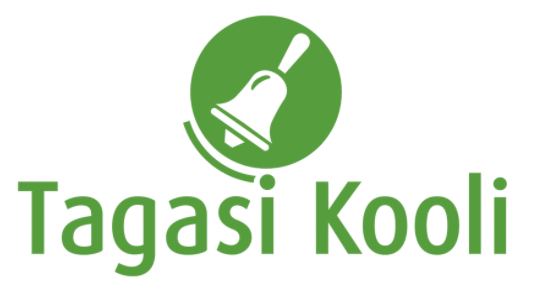 Tööleht “Kuidas hoida väärtusi ja korda globaalses küberruumis?”Küberruum on piirideta ala, milles me kõik toimetame. Täna on aga tekkinud väärtuste lahknevus, kus küberruumis ühelt poolt kaitstakse demokraatlikke väärtusi, teiselt poolt üritatakse suurendada riiklikku kontrolli. Tänases e-tunnis saad teada, mis on küberruum ja millised on Eesti seisukohad vaba avatud ja turvalise interneti kaitsel. Külalistunni viib läbi välisministeeriumi küberdiplomaatia osakonna peadirektor Tanel Sepp.Kasuta töölehte nii: enne otseülekannet täida tabelotseülekande ajal küsi küsimusi  pärast otseülekannet lugege artikleid ja tehke läbi grupitööENNE OTSEÜLEKANDE VAATAMIST TÄIDA TABEL
Internetti ja küberruumi saab ära kasutada nii demokraatlike õiguste kaitseks kui riiklikku kontrolli suurendamiseks ja inimõiguste piiramiseks. Mõtle ja too näiteid: a) mil viisil aitab internet nii õiguseid kaitsta; b) mil viisil saab internetti ära kasutada õiguste ja vabaduste rikkumiseks?OTSEÜLEKANDE AJAL KÜSI KÜSIMUSISelleks, et saada vastuseid enda jaoks olulistele küsimustele saad YouTube’i otseülekande ajal külalisõpetajalt küsimusi küsida. Selleks lisa vestlusesse või palu õpetajal oma küsimus vestlusesse lisada nii: Kaari 12. klass, Kurtna Kool. Kuidas saada presidendiks?Ole küsimust sõnastades viisakas ja täpne. Sinu küsimusi näevad kõik, kes samal ajal otseülekannet  vaatavad. Mida varem jõuad küsimused saata, seda suurema tõenäosusega jõuame vastata. OTSEÜLEKANDE JÄREL LOE ARTIKLEID KÜBERRUUMISTMoodustage klassis 2–4 liikmelised rühmad ning jagage igale rühmale lugemiseks üks ajakirja artikkel küberruumist, küberjulgeolekust ning küberdiplomaatiast. Koos grupiga täitke ära järgmine tabel artikli ja oma arutelude põhjal. Pärast artikli lugemist ning tabeli täitmist moodustage uued grupid nõnda, et uues grupis on igal liikmel loetud erinev artikkel. Jagage oma uues grupis suuliselt teistele, millest teie artikkel rääkis, kuulake teiste mõtteid ja leidke üheskoos grupiga vastus tänase tunni eesmärgile, võttes arvesse külalisõpetaja loengut ja artiklitest loetut: “Kuidas hoida väärtusi ja korda globaalses küberruumis?”. Arutage seda seejärel suuliselt klassis üheskoos.GRUPITÖÖ: KOOS AJAKIRJA ARTIKLI LUGEMINE*Kas artikkel oli põnev? Ühepoolne või neutraalne; arutlev või dikteeriv; keeruliselt sõnastatud või hästi jälgitav; kas teema käsitlus oli huvitav ja pakkusid uusi ideid või kujundas teie arvamust tugevalt; jpm mõtteid, mis teil artiklit lugedes tekkisidGRUPITÖÖ: UUTES GRUPPIDES ARTIKLITE ARUTELUD JA KÜSIMUSELE VASTAMINE**Arutage esmalt oma erinevaid artikleid ja sealt saadud uusi mõtteid ja ideid, ning seejärel arutage üheskoos tänase tunni küsimust ning pange siia kirja oma mõtted ja ideed väärtuste hoidmisest globaalses küberruumis.KÜBERRUUMIS ÕIGUSTE KAITSMINE JA LAIENDAMINEKÜBERRUUMIS ÕIGUSTE PIIRAMINE JA RIKKUMINEArtikli peamine eesmärk ja mõte5 olulisemat uut ideed ja mõtetTeie grupi arvamus artiklist* “Kuidas hoida väärtusi ja korda globaalses küberruumis?”